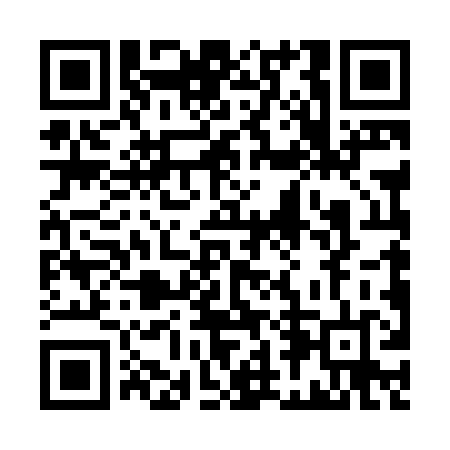 Ramadan times for Cow Yard, Massachusetts, USAMon 11 Mar 2024 - Wed 10 Apr 2024High Latitude Method: Angle Based RulePrayer Calculation Method: Islamic Society of North AmericaAsar Calculation Method: ShafiPrayer times provided by https://www.salahtimes.comDateDayFajrSuhurSunriseDhuhrAsrIftarMaghribIsha11Mon5:465:467:0112:544:116:476:478:0312Tue5:445:447:0012:534:126:486:488:0413Wed5:425:426:5812:534:136:496:498:0514Thu5:405:406:5612:534:136:506:508:0615Fri5:395:396:5512:534:146:516:518:0716Sat5:375:376:5312:524:146:526:528:0817Sun5:355:356:5112:524:156:536:538:1018Mon5:335:336:5012:524:166:546:548:1119Tue5:325:326:4812:514:166:566:568:1220Wed5:305:306:4612:514:176:576:578:1321Thu5:285:286:4512:514:176:586:588:1422Fri5:265:266:4312:514:186:596:598:1623Sat5:245:246:4112:504:187:007:008:1724Sun5:235:236:4012:504:197:017:018:1825Mon5:215:216:3812:504:197:027:028:1926Tue5:195:196:3612:494:207:037:038:2027Wed5:175:176:3412:494:207:047:048:2228Thu5:155:156:3312:494:217:057:058:2329Fri5:135:136:3112:484:217:077:078:2430Sat5:125:126:2912:484:227:087:088:2531Sun5:105:106:2812:484:227:097:098:271Mon5:085:086:2612:484:237:107:108:282Tue5:065:066:2412:474:237:117:118:293Wed5:045:046:2312:474:247:127:128:314Thu5:025:026:2112:474:247:137:138:325Fri5:005:006:1912:464:247:147:148:336Sat4:594:596:1812:464:257:157:158:347Sun4:574:576:1612:464:257:167:168:368Mon4:554:556:1412:464:267:177:178:379Tue4:534:536:1312:454:267:187:188:3810Wed4:514:516:1112:454:267:207:208:40